Publicado en   el 05/02/2014 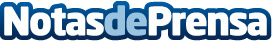 Publicados los finalistas de una nueva edición de los Premios FundetecDatos de contacto:Nota de prensa publicada en: https://www.notasdeprensa.es/publicados-los-finalistas-de-una-nueva-edicion Categorias: Premios Innovación Tecnológica http://www.notasdeprensa.es